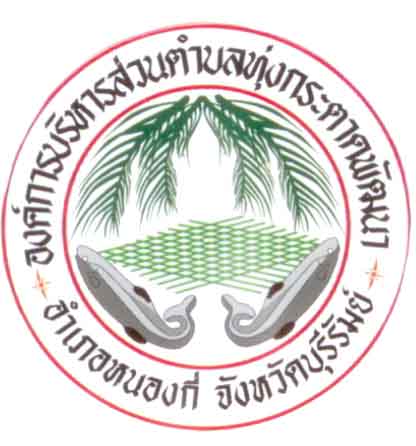 รายงานผลการติดตามและประเมินผลแผนพัฒนาท้องถิ่น(พ.ศ.2561-2565)  (1 ตุลาคม 2562 – 30 กันยายน 2563)ประจำปีงบประมาณ พ.ศ. 2563องค์การบริหารส่วนตำบลทุ่งกระตาดพัฒนา อำเภอหนองกี่  จังหวัดบุรีรัมย์คำนำ                        ระเบียบกระทรวงมหาดไทยว่าด้วยการจัดทำแผนพัฒนาขององค์การบริหารส่วนตำบลทุ่งกระตาดพัฒนา พ.ศ.2548 และแก้ไขเพิ่มเติม (ฉบับที่ 3) พ.ศ. 2561 ได้กำหนดให้มีคณะกรรมการติดตามและประเมินผลแผนพัฒนาท้องถิ่นเพื่อดำเนินการติดตามและประเมินผลแผนพัฒนาท้องถิ่น โดยกำหนดแนวทางและวิธีการในการติดตามและประเมินผลแผนพัฒนาท้องถิ่น ดำเนินการติดตามและประเมินผลแผนและรายงานผลพร้อมความเห็นและข้อเสนอแนะซึ่งได้จากการติดตามและประเมินผลต่อนายกองค์การบริหารส่วนตำบลทุ่งกระตาดพัฒนา เพื่อให้นายกองค์การบริหารส่วนตำบลทุ่งกระตาดพัฒนาเสนอต่อสภาองค์การบริหารส่วนตำบลทุ่งกระตาดพัฒนาอย่างน้อยปีละ 1 ครั้งภายในเดือนธันวาคมของทุกปี		คณะกรรมการติดตามและประเมินผลแผนพัฒนาองค์การบริหารส่วนตำบลทุ่งกระตาดพัฒนาได้มีการติดตามและประเมินผลแผนพัฒนาประจำปีงบประมาณ 2563  (ผลการดำเนินงานตั้งแต่เดือนตุลาคม 2562 ถึงเดือนกันยายน  2563) ซึ่งประกอบด้วยการติดตามผลการดำเนินงานโครงการกิจกรรมตามแผนพัฒนานามท้องถิ่น(พ.ศ.2561 –พ.ศ.2565) และตามยุทธศาสตร์การพัฒนาทั้งยุทธศาสตร์การพัฒนาโดยใช้การบันทึกข้อมูลในระบบสารสนเทศการจัดการเพื่อการวางแผนและติดตามประเมินผลการใช้จ่ายงบประมาณขององค์การบริหารส่วนตำบลทุ่งกระตาดพัฒนา (e-plan) และแผนการดำเนินงานประจำปีงบประมาณ 2563 เป็นเครื่องมือหลักในการติดตามพร้อมทั้งนำเสนอความคิดเห็น และข้อเสนอแนะที่เป็นประโยชน์ต่อการพัฒนาท้องถิ่นเพื่อเป็นแนวทางปรับปรุงให้นโยบายสามารถดำเนินการได้บรรลุเป้าหมายและมีประสิทธิภาพและเพื่อให้เกิดประโยชน์สูงสุดแก่ประชาชนในท้องถิ่น          คณะกรรมการติดตามและประเมินผลแผนพัฒนา      						                องค์การบริหารส่วนตำบลทุ่งกระตาดพัฒนา						                        อำเภอหนองกี่  จังหวัดบุรีรัมย์สารบัญ                  หน้าส่วนที่ 1  ที่มาและความสำคัญของการติดตามและประเมินผลแผนพัฒนาท้องถิ่น		    	1ส่วนที่ 2  ยุทธศาสตร์และแนวทางการพัฒนา						    	3ส่วนที่ 3  การประเมิน/ติดตามตนเอง	         			                    	         	          	5ส่วนที่ 4  การประเมินความพึงพอใจต่อผลการดำเนินงานขององค์กรปกครองส่วนท้องถิ่น	         13________________________ส่วนที่ 1ที่มาและความสำคัญของการติดตามและประเมินผลแผนพัฒนาท้องถิ่น		ตามระเบียบกระทรวงมหาดไทย  ว่าด้วยการจัดทำแผนพัฒนาขององค์กรปกครองส่วนท้องถิ่น พ.ศ.2548 และระเบียบกระทรวงมหาดไทย  ว่าด้วยการจัดทำแผนพัฒนาขององค์กรปกครองส่วนท้องถิ่น (ฉบับที่ 2) พ.ศ. 2559  การติดตามและประเมินผลแผนพัฒนา กำหนดให้ต้องมีการติดตามและประเมินผลแผนพัฒนาขององค์กรปกครองส่วนท้องถิ่น ซึ่งกำหนดไว้ดังนี้		ข้อ 28  ให้ผู้บริหารท้องถิ่นแต่งตั้งคณะกรรมการติดตามและประเมินผลแผนพัฒนาท้องถิ่น ประกอบด้วยสมาชิกสภาท้องถิ่นที่สภาท้องถิ่นคัดเลือกจำนวนสามคนผู้แทนประชาคมท้องถิ่นที่ประชาคมท้องถิ่นคัดเลือกจำนวนสองคนผู้แทนหน่วยงานที่เกี่ยวข้องที่ผู้บริหารท้องถิ่นคัดเลือกจำนวนสองคนหัวหน้าส่วนการบริหารที่คัดเลือกกันเองจำนวนสองคนผู้ทรงคุณวุฒิที่ผู้บริหารท้องถิ่นคัดเลือกจำนวนสองคนโดยให้คณะกรรมการเลือกกรรมการหนึ่งคนทำหน้าที่ประธานคณะกรรมการและกรรมการอีกหนึ่งคนทำหน้าที่เลขานุการของคณะกรรมการ		กรรมการตามข้อ 28  ให้มีวาระอยู่ในตำแหน่งคราวละสองปี  และอาจได้รับการคัดเลือกอีกได้ ซึ่งตามระเบียบข้อ 28  นี้  ตามระเบียบกระทรวงมหาดไทยว่าด้วยการจัดทำแผนพัฒนาขององค์กรปกครองส่วนท้องถิ่น พ.ศ. 2548 ข้อ 29  และตามระเบียบกระทรวงมหาดไทยว่าด้วยการจัดทำแผนพัฒนาขององค์กรปกครองส่วนท้องถิ่น (ฉบับที่ 2) พ.ศ. 2559 ข้อ 13, 14 คณะกรรมการติดตามและประเมินผลแผนพัฒนาท้องถิ่น มีอำนาจหน้าที่ ดังนี้กำหนดแนวทาง วิธีการในการติดตามและประเมินผลแผนพัฒนาดำเนินการติดตามและประเมินผลแผนพัฒนารายงานผลและเสนอความเห็น ซึ่งได้จากการติดตามและประเมินผลแผนพัฒนาต่อผู้บริหารท้องถิ่น เพื่อให้ผู้บริหารท้องถิ่นเสนอต่อสภาท้องถิ่น และคณะกรรมการพัฒนาท้องถิ่น พร้อมทั้งประกาศผลการติดตามและประเมินผลแผนพัฒนาให้ประชาชนในท้องถิ่นทราบในที่เปิดเผยภายในสิบห้าวันนับแต่วันรายงานผลและเสนอความเห็นดังกล่าวและต้องปิดประกาศไว้เป็นระยะเวลาไม่น้อยกว่าสิบวัน โดยอย่างน้อยปีละครั้งเดือนธันวาคมของทุกปีแต่งตั้งคณะอนุกรรมการหรือคณะทำงานเพื่อช่วยปฏิบัติงานตามที่เห็นสมควรตามระเบียบกระทรวงมหาดไทยว่าด้วยการจัดทำแผนพัฒนาขององค์กรปกครองส่วนท้องถิ่น พ.ศ. 2548 ข้อ 30  และตามระเบียบกระทรวงมหาดไทยว่าด้วยการจัดทำแผนพัฒนาขององค์กรปกครองส่วนท้องถิ่น (ฉบับที่ 2) พ.ศ.2559 ข้อ 14  องค์กรปกครองส่วนท้องถิ่นอาจมอบให้หน่วยงานหรือบุคคลภายนอกดำเนินการหรือร่วมดำเนินการติดตามและประเมินผลแผนพัฒนาได้ โดยมีขั้นตอนดำเนินการ ดังนี้คณะกรรมการติดตามและประเมินผลแผนพัฒนาท้องถิ่นจัดทำร่างข้อกำหนด ขอบข่ายและรายละเอียดของงานที่จะมอบหมายให้หน่วยงานหรือบุคคลภายนอกดำเนินการ เพื่อเสนอผู้บริหารท้องถิ่นผู้บริหารท้องถิ่นพิจารณาอนุมัติข้อกำหนด ขอบข่ายและรายละเอียดของงานหน่วยงานหรือบุคคลภายนอกดำเนินการหรือร่วมดำเนินการติดตามและประเมินผลให้หน่วยงานหรือบุคคลภายนอกที่ดำเนินการ หรือร่วมดำเนินการติดตามและประเมินผลรายงานผลการดำเนินการ ซึ่งได้จากการติดตามและประเมินผล ต่อคณะกรรมการติดตามและประเมินผล เพื่อประเมินผลการรายงานผล เสนอความเห็นต่อผู้บริหารท้องถิ่นผู้บริหารท้องถิ่นเสนอผลการติดตามและประเมินผลต่อสภาท้องถิ่น คณะกรรมการพัฒนาท้องถิ่น พร้อมทั้งประกาศผลการติดตามและประเมินผลแผนพัฒนาให้ประชาชนในท้องถิ่นทราบในที่เปิดเผยภายในสิบห้าวันนับแต่วันที่ผู้บริหารท้องถิ่นเสนอผลการติดตามปละประเมินผลดังกล่าวและต้องปิดประกาศโดยเปิดเผยไม่น้อยกว่าสามสิบวัน โดยอย่างน้อยปีละครั้งภายในเดือนธันวาคมของทุกปีข้อ 31  เพื่อประโยชน์ของประชาชนโดยส่วนรวมและเพื่อให้การบริหารงานขององค์กรปกครองส่วนท้องถิ่น สอดคล้องกับแนวนโยบายของรัฐบาล กระทรวงมหาดไทย อาจจัดให้มีการติดตามและประเมินผลการดำเนินงานตามแผนพัฒนาขององค์กรปกครองส่วนท้องถิ่นได้ตามความเหมาะสมความสำคัญของการติดตามและประเมินผลแผนพัฒนาท้องถิ่น		การติดตามและประเมินผลการพัฒนาท้องถิ่นนั้น มีความสำคัญอย่างยิ่งที่จะชี้ให้เห็นถึงผลการดำเนินงานแผนที่ได้วางไว้ ว่าสามารถบรรลุเป้าหมายหรือภารกิจที่ได้ตั้งไว้หรือไม่ มากน้อยเพียงใด และติดขัดหรือมีอุปสรรคด้านใดบ้าง ที่ทำให้การดำเนินงานไม่ประสบผลสำเร็จ สามารถตอบสนองความต้องการของประชาชนได้ตรงตามความต้องการหรือไม่ อย่างไร		ในการติดตามและประเมินผลแผนพัฒนานี้ จะยึดตามแผนการดำเนินงานประจำปี พ.ศ. 2562 เป็นหลักเนื่องจากได้กำหนดระยะเวลา เป้าหมาย และงบประมาณที่ชัดเจน สามารถติดตามและประเมินผลที่เข้าใจได้ง่าย1.วิสัยทัศน์การพัฒนาองค์การบริหารส่วนตำบลทุ่งกระตาดพัฒนา                  “พัฒนาคุณภาพชีวิต เศรษฐกิจพึ่งพา เสริมสร้างชุมชนเข้มแข็ง สืบสานประเพณีวัฒนธรรม”2.พันธกิจพัฒนาคุณภาพชีวิตประชาชนทุกคนส่งเสริมเศรษฐกิจแบบพึ่งพาสนับสนุนการเรียนรู้สร้างชุมชนเข้มแข็งอนุรักษ์ประเพณีวัฒนธรรมท้องถิ่น2.ยุทธศาสตร์๑. ยุทธศาสตร์ด้านโครงสร้างพื้นฐาน๒. ยุทธศาสตร์ด้านบริหารจัดการ3. ยุทธศาสตร์ด้านเศรษฐกิจ สังคม การเมือง4. ยุทธศาสตร์ด้านส่งเสริมคุณภาพชีวิต5. ยุทธศาสตร์ด้านการศึกษา ศาสนา วัฒนธรรม ประเพณีท้องถิ่นและนันทนาการ6. ยุทธศาสตร์ด้านการสร้างความเข้มแข็งให้ชุมชนสาธารณสุขและสิ่งแวดล้อม	3.เป้าประสงค์ในการพัฒนาประชาชนได้รับการพัฒนาคุณภาพชีวิตเศรษฐกิจแบบพึ่งพาสนับสนุนการเรียนรู้สร้างชุมชนเข้มแข็งอนุรักษ์ประเพณีวัฒนธรรมท้องถิ่นยังคงอยู่ยุทธศาสตร์ด้านโครงสร้างพื้นฐาน	1.1 แผนงานเคหะและชุม				ยุทธศาสตร์ด้านบริหารจัดการ	2.1 แผนงานบริหารงานทั่วไป	2.2 แผนงานการศึกษา	2.3 แผนงานเคหะและชุมชน		ยุทธศาสตร์ด้านเศรษฐกิจ สังคม การเมืองแผนงานการเกษตรแผนงานเคหะและชุมชนแผนงานสร้างความเข้มแข็งของชุมชนยุทธศาสตร์ด้านส่งเสริมคุณภาพชีวิตแผนงานเคหะและชุมชนแผนงานสร้างความเข้มแข็งของชุมชนแผนงานงบกลางแผนงานสังคมสงเคราะห์แผนงานการรักษาความสงบภายในยุทธศาสตร์ด้านการศึกษา ศาสนา วัฒนธรรม ประเพณีท้องถิ่นและนันทนาการแผนงานเคหะและชุมชนแผนงานการศึกษาแผนงานการศาสนาวัฒนธรรมและนันทนาการแผนงานสร้างความเข้มแข็งของชุมชน	ยุทธศาสตร์ด้านการสร้างความเข้มแข็งให้ชุมชนสาธารณสุขและสิ่งแวดล้อมแผนงานสร้างความเข้มแข็งของชุมชนแผนงานสาธารณสุขแผนงานการเกษตรแผนงานเคหะและชุมชนส่วนที่ 3การประเมิน/ติดตามตนเองแบบที่ 1  เป็นแบบประเมินตนเองในการจัดทำแผนยุทธศาสตร์ขององค์กรปกครองส่วนท้องถิ่น โดยจะทำการประเมินและรายงานทุก ๆ ครั้ง หลังจากที่องค์กรปกครองส่วนท้องถิ่นได้ประกาศใช้แผนยุทธศาสตร์แล้วชื่อองค์กรปกครองส่วนท้องถิ่น  :  องค์การบริหารส่วนตำบลทุ่งกระตาดพัฒนา อำเภอหนองกี่ จังหวัดบุรีรัมย์แบบที่ 2 แบบติดตามผลการดำเนินงานขององค์กรปกครองส่วนท้องถิ่นส่วนที่ 1  ข้อมูลทั่วไป1.  องค์การบริหารส่วนตำบลทุ่งกระตาดพัฒนา  อำเภอหนองกี่  จังหวัดบุรีรัมย์2.  รายงานผลการดำเนินงาน ประจำปี พ.ศ.2563         ไตรมาสที่  1  (ตุลาคม – ธันวาคม)  		  ไตรมาสที่  2  (มกราคม – มีนาคม)         ไตรมาสที่  3  (เมษายน – มิถุนายน)		  ไตรมาสที่  4  (กรกฎาคม – กันยายน)ส่วนที่  2  ผลการดำเนินงานตามแผนพัฒนาท้องถิ่น3.  จำนวนโครงการและงบประมาณตามแผนพัฒนาท้องถิ่น (พ.ศ.2561 - พ.ศ.2565)ส่วนที่ 3  แสดงจำนวนโครงการที่บรรจุในแผนพัฒนาท้องถิ่น (พ.ศ.2561 - พ.ศ.2565) ที่มีเป้าหมายในการดำเนินการในปีงบประมาณ 2563  และจำนวนโครงการที่ได้รับการจัดสรรงบประมาณหมายเหตุ  :  ตั้งแต่วันที่  1  ตุลาคม 2562 – 30 กันยายน  2563สรุปโครงการที่นำมาจัดทำงบประมาณ		 83        โครงการโครงการในแผนพัฒนา  ปี 2563          351         โครงการคิดเป็นร้อยละ     83  x  100	=      23.65     %		             351         ปัญหาและอุปสรรคในการปฏิบัติงาน1. จำนวนงบประมาณไม่เพียงพอในการดำเนินงานด้านโครงสร้างพื้นฐาน เนื่องจากบางโครงการต้องใช้เงินงบประมาณจำนวนมากในการดำเนินโครงการ	2. ปัญหาที่เกิดจากภัยธรรมชาติที่ไม่สามารถควบคุมได้ ทำให้การดำเนินการบางโครงการเป็นไปด้วยความล่าช้า	3. ได้รับงบประมาณล่าช้า	4. โครงการที่บรรจุในแผนพัฒนาท้องถิ่นมีจำนวนมากเกินไป ไม่สามารถดำเนินการได้ทุกโครงการ	ข้อเสนอแนะ	1. นำโครงการที่เกินศักยภาพขององค์การบริหารส่วนตำบลไปประสานกับหน่วยงานอื่นที่เกี่ยวข้องเพื่อขอรับการสนับสนุนงบประมาณต่อไป	2. ควรดำเนินการซักซ้อมและทำความเข้าใจถึงปัญหาและอุปสรรคในการดำเนินงานที่ไม่สามารถควบคุมได้	3. ควรจัดทำแผนตามสภาพปัญหาของพื้นที่และตามความจำเป็น	4. ควรมีการสรุปติดตามแผนเป็นรายไตรมาส เพื่อติดตามความก้าวหน้าของการดำเนินงาน	5. ควรมีการติดตามประเมินผลตามแผนการดำเนินงานที่มีงบประมาณอยู่แล้วส่วนที่ 4การประเมินความพึงพอใจต่อผลการดำเนินงานขององค์กรปกครองส่วนท้องถิ่น              สรุปผล   แบบประเมินความพึงพอใจต่อผลการดำเนินงานขององค์กรปกครองส่วนท้องถิ่นในภาพรวม	                     โดยการสุ่มตัวอย่าง แจกแบบประเมิน จำนวน  120  ชุด  	เพศ	- ชาย		จำนวน     62    ราย- หญิง		จำนวน     58    ราย	อายุ	- ต่ำกว่า   20   ปี จำนวน   7   ราย   - 20 – 30 ปี  จำนวน   24  ราย     - 31 – 40 ปี  จำนวน   35  ราย		-  41 – 50 ปี      จำนวน  27 ราย	- 51 – 60 ปี  จำนวน   15  ราย     - มากกว่า  60  ปี  จำนวน  12 ราย	การศึกษา 	-  ประถมศึกษา       จำนวน   36    ราย   	- มัธยมศึกษาหรือเทียบเท่า จำนวน    54   ราย- อนุปริญญา หรือเทียบเท่า 	   จำนวน    12  ราย  	- ปริญญาตรี      จำนวน    16   ราย - สูงกว่าปริญญาตรี               จำนวน     2   ราย   	- อื่น ๆ             จำนวน      -    ราย	อาชีพ		- รับราชการ              จำนวน      9  ราย      	  - เอกชน/รัฐวิสาหกิจ จำนวน      8   ราย			- ค้าขาย ธุรกิจส่วนตัว   จำนวน    18  ราย    	  - รับจ้าง                จำนวน    35   ราย			- นักเรียน นักศึกษา     จำนวน     18 ราย    	  - เกษตรกร             จำนวน    32   ราย    - อื่น ๆ จำนวน  -  รายในภาพรวมหมายเหตุ   จำนวนผู้ตอบแบบประเมิน  จำนวน   120    ราย			ผลการสำรวจความพึงพอใจการปฏิบัติงานของ อบต.ทุ่งกระตาดพัฒนา ในภาพรวม ปรากฏว่า ในจำนวนหัวข้อประเด็น ทั้ง 9  ข้อ นั้น ค่าเฉลี่ยความพอใจมากอยู่ที่ร้อยละ  41.67,  พอใจ อยู่ที่ร้อยละ  51.57,  และไม่พอใจอยู่ที่ร้อยละ  6.76   สรุปผล  แบบประเมินความพึงพอใจต่อผลการดำเนินงานขององค์กรปกครองส่วนท้องถิ่น  ในแต่ละยุทธศาสตร์ยุทธศาสตร์ที่ 	1 	 ด้านการพัฒนาโครงสร้างพื้นฐานยุทธศาสตร์ที่ 	2 	 ด้านการพัฒนาด้านแหล่งน้ำยุทธศาสตร์ที่ 	3 	 ด้านการพัฒนาด้านเศรษฐกิจยุทธศาสตร์ที่ 	4 	 ด้านการพัฒนาด้านสังคมยุทธศาสตร์ที่ 	5 	 ด้านการพัฒนาด้านสาธารณสุขยุทธศาสตร์ที่ 	6 	 ด้านการพัฒนาด้านการศึกษา ศาสนา วัฒนธรรม และนันทนาการยุทธศาสตร์ที่ 	7 	ด้านการพัฒนาด้านการเมือง การบริหารและการพัฒนาบุคลากรท้องถิ่นยุทธศาสตร์ที่ 	8 	ด้านการพัฒนาด้านการจัดการทรัพยากรธรรมชาติปัญหา และอุปสรรคในการปฏิบัติงาน		1. จำนวนงบประมาณไม่เพียงพอในการดำเนินงานด้านโครงสร้างพื้นฐาน  เนื่องจากบางโครงการต้องใช้งบประมาณจำนวนมากในการดำเนินโครงการ		2. ขาดบุคลากรที่มีความรู้ความสามารถในการดำเนินงานบางด้าน เช่น ด้านประปา  ด้านคอมพิวเตอร์ เป็นต้น		3. ขาดความร่วมมือจากภาคประชาชนเท่าที่ควร เช่น ประชาชนยังไม่เข้าใจถึงแนวทางการดำเนินงานขององค์การบริหารส่วนตำบลและไม่มีความรู้เกี่ยวกับงาน/กิจกรรมที่องค์การบริหารส่วนตำบลจะดำเนินการ		4. ขาดบุคลากรทางด้านการป้องกันและบรรเทาสาธารณภัย  เนื่องจากภารกิจขององค์กรปกครองส่วนท้องถิ่นมีเพิ่มมากขึ้น		5. ปัญหาที่เกิดจากภัยธรรมชาติที่ไม่สามารถควบคุมได้ ทำให้การดำเนินการบางโครงการเป็นไปด้วยความล่าช้า6. ประชาชนและหน่วยงานในพื้นที่ยังไม่เข้าใจระบบขั้นตอนการทำงาน ของ  องค์กร ทำให้การทำงานร่วมกันไม่มีประสิทธิภาพเท่าที่ควรข้อเสนอแนะ		1. นำโครงการที่เกินขีดความสามารถขององค์การบริหารส่วนตำบลไปประสานกับหน่วยงานที่เกี่ยวข้องเพื่อขอรับการสนับสนุนงบประมาณในการดำเนินการต่อไป		2. พัฒนาและส่งเสริมความรู้ให้กับบุคลากร เช่น ฝึกอบรมในหลักสูตรต่าง ๆ อันจะเป็นประโยชน์ในการปฏิบัติงานขององค์การบริหารส่วนตำบล		3. ประชาสัมพันธ์ข้อมูลข่าวสารขององค์การบริหารส่วนตำบลอย่างต่อเนื่อง 		4.  จัดให้มีการประชุมชี้แจง หรือทำการซักซ้อมทำความเข้าใจของกระบวนการทำงานร่วมกัน ระหว่างหน่วยงานและผู้นำชุมชนประเด็นการประเมินมีการดำเนินงานไม่มีการดำเนินงานส่วนที่ 1  คณะกรรมการพัฒนาท้องถิ่น1.    มีการจัดตั้งคณะกรรมการพัฒนาท้องถิ่นเพื่อจัดทำแผนพัฒนาท้องถิ่น2.    มีการจัดประชุมคณะกรรมการพัฒนาท้องถิ่นเพื่อจัดทำแผนพัฒนาท้องถิ่น3.    มีการจัดประชุมอย่างต่อเนื่องสม่ำเสมอ4.    มีการจัดตั้งคณะกรรมการสนับสนุนการจัดทำแผนพัฒนาท้องถิ่น5.    มีการจัดประชุมคณะกรรมการสนับสนุนการจัดทำแผนพัฒนาท้องถิ่น6.    มีคณะกรรมการพัฒนาท้องถิ่นและประชาคมท้องถิ่นพิจารณา       ร่างแผนยุทธศาสตร์การพัฒนาส่วนที่ 2  การจัดทำแผนการพัฒนาท้องถิ่น7.    มีการรวบรวมข้อมูลและปัญหาสำคัญของท้องถิ่นมาจัดทำฐานข้อมูล8.    มีการเปิดโอกาสให้ประชาชนเข้ามามีส่วนร่วมในการจัดทำแผน9.    มีการวิเคราะห์ศักยภาพของท้องถิ่น (SWOT)เพื่อประเมินสถานภาพ       การพัฒนาท้องถิ่น10.  มีการกำหนดวิสัยทัศน์และภารกิจหลักการพัฒนาท้องถิ่นที่สอดคล้อง       กับศักยภาพของท้องถิ่น11.  มีการกำหนดวิสัยทัศน์และภารกิจหลักการพัฒนาท้องถิ่นที่สอดคล้อง       กับยุทธศาสตร์จังหวัด12.  มีการกำหนดจุดมุ่งหมายเพื่อการพัฒนาที่ยั่งยืน13.  มีการกำหนดเป้าหมายการพัฒนาท้องถิ่น14.  มีการกำหนดยุทธศาสตร์การพัฒนาและแนวทางการพัฒนา15.  มีการกำหนดยุทธศาสตร์ที่สอดคล้องกับยุทธศาสตร์ของจังหวัด16.  มีการอนุมัติและประกาศใช้แผนยุทธศาสตร์การพัฒนา17.  มีการจัดทำบัญชีกลุ่มโครงการในแผนยุทธศาสตร์18.  มีการกำหนดรูปแบบการติดตามประเมินผลแผนยุทธศาสตร์ยุทธศาสตร์ปีที่ 1  2561ปีที่ 1  2561ปีที่ 2  2562ปีที่ 2  2562ปีที่ 3 2563ปีที่ 3 2563ปีที่ 4 2564ปีที่ 4 2564ปีที่ 5 2565ปีที่ 5 2565รวมรวมยุทธศาสตร์จำนวนโครงการงบประมาณจำนวนโครงการงบประมาณจำนวนโครงการงบประมาณจำนวนโครงการงบประมาณจำนวนโครงการงบประมาณจำนวนโครงการงบประมาณ1. ยุทธศาสตร์ด้านโครงสร้างพื้นฐาน8115,415,0008115,415,0008126,775,2008126,775,2008126,775,200405111,155,600๒. ยุทธศาสตร์ด้านบริหารจัดการ603,303,500603,291,500603,291,500603,291,500603,291,50030016,469,5003. ยุทธศาสตร์ด้านเศรษฐกิจ สังคม การเมือง11226,071,00011227,571,00011240,994,95011240,994,95011240,994,950560176,626,8504. ยุทธศาสตร์ด้านส่งเสริมคุณภาพชีวิต3512,006,0003512,006,0003512,006,0003512,006,0003512,006,00017560,030,0005. ยุทธศาสตร์ด้านการศึกษา ศาสนา วัฒนธรรม ประเพณีท้องถิ่นและนันทนาการ372,955,250372,955,250373,005,250373,005,250373,005,25018514,926,2506. ยุทธศาสตร์ด้านการสร้างความเข้มแข็งให้ชุมชนสาธารณสุขและสิ่งแวดล้อม261,225,000261,225,000261,225,000261,225,000261,225,0001306,125,000รวม35160,975,75035162,463,75035187,297,90035187,297,90035187,297,900351385,333,200โครงการ งบประมาณตามข้อบัญญัติ แผนงาน งบตามแผนพัฒนา หน้าโครงการลำดับที่1.ยุทธศาสตร์ด้านโครงสร้างพื้นฐาน1.ยุทธศาสตร์ด้านโครงสร้างพื้นฐาน1โครงการวางท่อระบายน้ำหมู่ที่ 10 บ้านโนนสีทอง จากสามแยกบ้านนางวรนุชถึงสามแยกสวนนายชาตรี        240,000 เคหะและชุมชน     240,000 45392โครงการวางท่อระบายน้ำหมู่ที่ 12 บ้านทุ่งรวงทอง        497,000 เคหะและชุมชน     880,000 47463โครงการวางท่อระบายน้ำหมู่ที่ 7 บ้านสุขสำราญ (หน้าบ้านนางสาวนภาพร แก้วปรากาญจน์)        320,000 เคหะและชุมชน     320,000 45384โครงการอุดหนุนการประปาส่วนภูมิภาคสาขานางรอง เพื่อขยายเขตประปา หมู่ที่ 4 บ้านศรีสง่า        300,000 เคหะและชุมชน     200,000 3885โครงการอุดหนุนการประปาส่วนภูมิภาคสาขานางรอง เพื่อขยายเขตประปา หมู่ที่ 7 บ้านสุขสำราญ        150,000 เคหะและชุมชน     200,000 38106โครงการอุดหนุนการไฟฟ้าส่วนภูมิภาคสาขาหนองกี่เพื่อขยายเขตไฟฟ้าส่องสว่างทางสาธารณะ หมู่ที่ 4 บ้านศรีสง่า (หน้าบ้านนายตู่)        200,000 เคหะและชุมชน     120,000 51587โครงการซ่อมแซมไฟฟ้าสาธารณะ ติดตั้งไฟฟ้าสาธารณะ        100,000 เคหะและชุมชน     100,000 4849รวม  7  โครงการ 1,070,000 2,060,000 2.ยุทธศาสตร์ด้านการบริหารจัดการ2.ยุทธศาสตร์ด้านการบริหารจัดการ1โครงการจัดเก็บภาษีเคลื่อนที่          10,000 งานบริหารทั่วไป       10,000 62162โครงการจัดทำแผนที่ภาษี        200,000 งานบริหารทั่วไป     200,000 5973โครงการปกป้องสถาบัน          50,000 งานบริหารทั่วไป     100,000 63204โครงการฝึกอบรมสัมมนาเพื่อเพิ่มประสิทธิภาพการบริหารงาน และศึกษาดูงานนอกสถานที่ ของบุคลากรองค์การบริหาร ส่วนตำบลและประชาคมตำบล ทุ่งกระตาดพัฒนา        250,000 งานบริหารทั่วไป     250,000 62175โครงการอบรม คุณธรรม จริยธรรม คณะผู้บริหารสมาชิกสภา อบต.พนักงานส่วนตำบลและพนักงานจ้าง อบต.ทุ่งกระตาดพัฒนา          10,000 งานบริหารทั่วไป       60,000 62186โครงการอุดหนุนศูนย์ปฏิบัติการร่วมในการช่วยเหลือประชาชนขององค์กรปกครองส่วนท้องถิ่น อำเภอหนองกี่ จังหวัดบุรีรัมย์          30,000 งานบริหารทั่วไป       30,000 72497โครงการจ้างเหมาบุคคลอยู่เวรยามรักษาความปลอดภัยฯ          96,000 งานบริหารทั่วไป       96,000 63218โครงการจ้างเหมาบุคคลทำความสะอาดภายในอาคารฯ    96,000 งานบริหารทั่วไป       96,000 63229โครงการจัดทำวารสารประชาสัมพันธ์ หนังสือพิมพ์ และสิ่งพิมพ์ต่างๆ      40,000 งานบริหารทั่วไป       30,000 601010โครงการจัดทำวารสารประชาสัมพันธ์ อบต. และป้ายรณรงค์โครงการศูนย์ประชาสัมพันธ์ต่างๆ      30,000 งานบริหารทั่วไป       30,000 58111โครงการปรับปรุงระบบเครือข่าย (LAN) เพื่อปรับปรุงรับบเครือข่ายขององค์กรการบริหารส่วนตำบล     20,000 งานบริหารทั่วไป       20,000 611312โครงการเช่าเครื่องคอมพิวเตอร์แม่ข่าย เพื่อปฏิบัติงานธุรการงานสารบรรณอิเล็กทรอนิกส์   6,500 งานบริหารทั่วไป         6,500 611213โครงการจ้างเหมาบุคคลในการดูแลรักษาระบบประปาหมู่บ้าน    96,000 งานบริหารทั่วไป       96,000 632414โครงการจ้างเหมาบุคคลเพื่อปฏิบัติงานเกี่ยวกับการบันทึกข้อมูลในกองคลัง   96,000 งานบริหารทั่วไป       96,000 632315โครงการจ้างเหมาบุคคลทำความสะอาดภายในอาคารศูนย์พัฒนาเด็กเล็ก อบต.ทุ่งกระตาดพัฒนา   96,000 แผนงานการศึกษา       96,000 73116โครงการจ้างเหมาคนดูแลเด็กศูนย์พัฒนาเด็กเล็กบ้านทุ่งรวงทอง 192,000 แผนงานการศึกษา       96,000 73317โครงการจ้างเหมาบุคคลเพื่อปฏิบัติงานบันทึกข้อมูลในกองการศึกษา   96,000 แผนงานการศึกษา       96,000 73218โครงการจ้างเหมาบุคคลขับรถบรรทุกขยะ96,000 เคหะและชุมชน       96,000 74119โครงการจ้างเหมาบุคคลจัดเก็บขยะในพื้นที่ตำบลทุ่งกระตาดพัฒนา 192,000 เคหะและชุมชน       96,000 74220สำรวจความพึงพอใจ  15,000 งานบริหารทั่วไป       15,000 683721โครงการการจัดพิธีรับพระราชทานพระบรมฉายาลักษณ์ พระบาทสมเด็จพระเจ้าอยู่หัวและสมเด็จพระนางเจ้าฯพระบรมราชินี เนื่องในโอกาสมหามงคลพระราชพิธีบรมราชาภิเษก พูทธศักราช 2562 ในส่วนภูมิภาคและองค์กรปกครองส่วนท้องถิ่น องค์การบริหารส่วนตำบลทุ่งกระตาดพัฒนา อำเภอหนองกี่ จังหวัดบุรีรัมย์          30,000 แผนงานการศึกษารวม  21  โครงการ1,747,500 1,615,500 3.ยุทธศาสตร์ด้านเศรษฐกิจ สังคม การเมือง3.ยุทธศาสตร์ด้านเศรษฐกิจ สังคม การเมือง1โครงการผลิตข้าวอินทรีย์    15,000 แผนงานการเกษตร       15,000 7832โครงการศูนย์ส่งเสริมและผลิตพันธุ์ข้าวชุมชน    50,000 แผนงานการเกษตร     100,000 7713โครงการส่งเสริมการทำปุ๋ยพืชสด     20,000 แผนงานการเกษตร       40,000 7854โครงการส่งเสริมการผลิตสินค้าเกษตรที่ปลอดภัยและได้มาตรฐาน  30,000 แผนงานการเกษตร       20,000 7825โครงการก่อสร้าง  ถนน คสล.  หมู่ที่10  บ้านโนนสีทอง(สายบ้านนายใจเมือง  ระบายศรี)  275,000 แผนงานอุตสาหกรรมฯ     280,000 97696โครงการก่อสร้าง คสล. หมู่ที่ 3 บ้านโนนทอง (ซอย ข้างบ้านนายสายัน เหมียดขุนทด)   99,000 แผนงานอุตสาหกรรมฯ     100,000 92487โครงการก่อสร้าง คสล. หมู่ที่ 3 บ้านโนนทอง(ซอยบ้านนายวิทิตย์ สังข์คำพัน)220,000 แผนงานอุตสาหกรรมฯ     220,000 92498โครงการก่อสร้างถนน คสล. หมู่ที่ 3 บ้านโนนทอง(เส้นบ้านนางอู่ทอง ศรีนอก)  220,000 แผนงานอุตสาหกรรมฯ     220,000 92479โครงการก่อสร้างถนน คสล. หมู่ที่ 5 บ้านเสือชะเง้อ จากถนนสายหนองกี่ลำปลายมาศ ถึงสี่แยกคลอง  264,000 แผนงานอุตสาหกรรมฯ     400,000 956310โครงการก่อสร้างถนน คสล. หมู่ที่ 5 บ้านเสือชะเง้อ จากสามแยกเหนือ อบต.ถึง ลานเอนกประสงค์  225,000 แผนงานอุตสาหกรรมฯ     200,000 956211โครงการก่อสร้างถนนคอนกรีตเสริมเหล็ก สายข้างโรงเรียน นิภาศิริ บ้านสระหลวง หมู่ที่ 1500,000 แผนงานอุตสาหกรรมฯ     500,000 914512.โครงการซ่อมแซมถนนลูกรัง หมู่ที่3 บ้านโนนทอง      80,000 แผนงานอุตสาหกรรมฯ     100,000 861613โครงการซ่อมแซมถนนลูกรัง หมู่ที่4 บ้านศรีสง่า   50,000 แผนงานอุตสาหกรรมฯ     100,000 872114โครงการซ่อมแซมถนนลูกรัง หมู่ที่5 บ้านเสือชะเง้อ  60,000 แผนงานอุตสาหกรรมฯ     100,000 872215โครงการซ่อมแซมถนนลูกรัง หมู่ที่12 บ้านทุ่งรวงทอง 150,000 แผนงานอุตสาหกรรมฯ     500,000 9039รวม  15  โครงการ2,258,000   2,895,000 4.ยุทธศาสตร์ด้านส่งเสริมคุณภาพชีวิต4.ยุทธศาสตร์ด้านส่งเสริมคุณภาพชีวิต1เบี้ยยังชีพผู้ป่วยเอดส์12,000งบกลาง       12,000 11132เบี้ยยังชีพคนพิการ1,156,800งบกลาง       24,000 11013เบี้ยยังชีพผู้สูงอายุ2,740,800งบกลาง2,000,000 11024โครงการช่วยเหลือผู้ประสบภัยหนาว          90,000 สังคมสงเคราะห์       90,000 11335โครงการป้องกันและลดอุบัติเหตุทางถนนในช่วงเทศกาล          50,000 รักษาความสงบภายใน       50,000 11566โครงการฝึกอบรมอาสาสมัครเฝ้าระวังยาเสพติดและการขับขี่ปลอดภัยในระดับตำบล          20,000 รักษาความสงบภายใน       50,000 11557โครงการเยี่ยมบ้านผู้สูงอายุ ผู้พิการ และผู้ด้อยโอกาส          10,000 สังคมสงเคราะห์       20,000 11328โครงการสร้างบ้านเพื่อช่วยเหลือผู้มีฐานะยากจนรายได้น้อย   20,000 สร้างความเข้มแข็งชุมชน       50,000 10899โครงการอบรมป้องกันและบรรเทาอัคคีภัยให้กับประชาชนในพื้นที่ตำบล          10,000 รักษาความสงบภายใน       50,000 115410โครงการจัดหารายได้เพื่อจัดกิจกรรมสาธารณกุศลและให้ความช่วยเหลือประชาชนตามภารกิจของเหล่ากาชาดจังหวัดบุรีรัมย์  10,000 งานบริหารทั่วไป       10,000 117211โครงการป้องกันและแก้ปัญหายาเสพติด อำเภอหนองกี่ จังหวัดบุรีรัมย์    30,000 สร้างความเข้มแข็งของชุมชน       20,000 1091512โครงการป้องกันและบรรเทาสาธารณภัย ช่วยเหลือและบรรเทาปัญหาความเดือดร้อนของประชาชน(สำรองจ่ายกรณีฉุกเฉินที่มีสาธารณภัย)        238,970 งบกลาง     200,000 111413ค่าใช้จ่ายในการดำเนินการเลือกตั้ง400000สร้างความเข้มแข็งของชุมชน     200,000 1114รวม  13  โครงการ  4,788,570   2,776,000 5.ยุทธศาสตร์ด้านการศึกษา ศาสนา วัฒนธรรม ประเพณีท้องถิ่น และนันทนาการ5.ยุทธศาสตร์ด้านการศึกษา ศาสนา วัฒนธรรม ประเพณีท้องถิ่น และนันทนาการ1สนับสนุนอาหารกลางวันให้แก่เด็กในศูนย์พัฒนาเด็กเล็กขององค์การบริหารส่วนตำบล205,800 การศึกษา     190,000 12022โครงการกิจกรรมวันสำคัญทางศาสนา          20,000 การศึกษา       30,000 126103โครงการแข่งขันกีฬาต้านยาเสพติด        120,000 การศึกษา     200,000 12414โครงการทัศนศึกษาเสริมสร้างการเรียนรู้ให้แก่เด็กปฐมวัย          25,000 การศึกษา       20,000 12155โครงการประเพณีรดน้ำดำหัวผู้สูงอายุ          30,000 การศึกษา       30,000 12686โครงการวันเด็กแห่งชาติ            5,000 การศึกษา       25,000 12047โครงการส่งเสริมประเพณีวันเข้าพรรษา          10,000 การศึกษา       15,000 12548โครงการงานประเพณีและวัฒนธรรมของดีเมืองหนองกี่          50,000 การศึกษา       50,000 129199โครงการจัดงานประเพณีขึ้นเขาพนมรุ้ง          10,000 การศึกษา       10,000 1281610โครงการจัดงานพระราชพิธีและงานรัฐพิธี อำเภอหนองกี่ จังหวัดบุรีรัมย์          15,000 การศึกษา       15,000 1271211โครงการอุดหนุนโรงเรียนหนองกี่สุขสำราญ ตามโครงการแข่งขันกีฬา - กรีฑานักเรียน กลุ่มโรงเรียนหนองกี่ปราสาทพัฒนา  50,000 การศึกษา       50,000 1302012ค่าอาหารเสริม (นม)สำหรับศูนย์พัฒนาเด็กเล็ก 76,400การศึกษา       60,000 120313ค่ากิจกรรมพัฒนาคุณภาพผู้เรียน12,040การศึกษา       10,750 1221114ค่าเครื่องแบบนักเรียน8,400การศึกษา         7,500 1221215ค่าหนังสือเรียน5,600การศึกษา         5,000 1221316ค่าอุปกรณ์การเรียน5,600การศึกษา         5,000 12314รวม  16 โครงการ   648,840 723,250 6.ยุทธศาสตร์ด้านการสร้างความเข้มแข็งให้ชุมชนสาธารณสุขและสิ่งแวดล้อม6.ยุทธศาสตร์ด้านการสร้างความเข้มแข็งให้ชุมชนสาธารณสุขและสิ่งแวดล้อม6.ยุทธศาสตร์ด้านการสร้างความเข้มแข็งให้ชุมชนสาธารณสุขและสิ่งแวดล้อม6.ยุทธศาสตร์ด้านการสร้างความเข้มแข็งให้ชุมชนสาธารณสุขและสิ่งแวดล้อม1โครงการ อบต.สัญจร   20,000 สร้างความเข้มแข็งของชุมชน       60,000 13362โครงการควบคุมและป้องกันโรคไข้เลือดออก   50,000 สาธารณสุข       50,000 13533โครงการธนาคารขยะ30,000 เคหะและชุมชน       30,000 13924โครงการปลูกต้นไม้เฉลิมพระเกียรติฯ60,000 การเกษตร       60,000 13715โครงการฝึกอบรมการให้ความรู้เรื่องกฎจราจรให้กับเด็กและเยาวชนในเขตองค์การบริหารส่วนตำบล  10,000 สร้างความเข้มแข็งของชุมชน       20,000 13236โครงการฝึกอบรมอาชีพชุมชน  50,000 สร้างความเข้มแข็งของชุมชน       50,000 13357โครงการรณรงค์การคัดแยกขยะ          10,000 เคหะและชุมชน       30,000 13918โครงการสัตว์ปลอดโรค คนปลอดภัย จากโรคพิษสุนัขบ้า          30,000 สาธารณสุข       30,000 13559โครงการให้ความรู้เพื่อสร้างภูมิคุ้มกันให้กับเด็กและเยาวชน          10,000 สร้างความเข้มแข็งของชุมชน       10,000 132210โครงการกลุ่มอาหารแปรรูป หมู่ 12 บ้านทุ่งรวงทอง อำเภอหนองกี่ จังหวัดบุรีรัมย์          30,000 สร้างความเข้มแข็งของชุมชน       20,000 82311โครงการสมทบกองทุนหลัก ประกันสุขภาพ45,000 งบกลาง       50,000 1411รวม  11 โครงการ345,000 410,000 รวมทั้ง   6   ยุทธศาสตร์         จำนวน 83  โครงการรวมทั้ง   6   ยุทธศาสตร์         จำนวน 83  โครงการ10,857,910  10,479,750   10,479,750  ประเด็นพอใจมาก(ราย)คิดเป็นร้อยละพอใจ(ราย)คิดเป็นร้อยละไม่พอใจ(ราย)คิดเป็นร้อยละ1)  การเปิดโอกาสให้ประชาชนมีส่วนร่วมในโครงการ/กิจกรรม5140.006250.3779.632)  การประชาสัมพันธ์ให้ประชาชนรับรู้ข้อมูลของโครงการ/กิจกรรม5235.566051.85812.593)  การเปิดโอกาสให้ประชาชนแสดงความคิดเห็นในโครงการ/กิจกรรม4735.566346.661017.784)  การรายงานผลการดำเนินงานของโครงการ/กิจกรรม ต่อสาธารณะ5040.746244.44814.825)  ความโปร่งใสในการดำเนินโครงการ/กิจกรรม5339.265943.70817.046)  การดำเนินงานเป็นไปตามระยะเวลาที่กำหนด4835.566453.33811.117)  ผลการดำเนินโครงการ/กิจกรรมนำไปสู่การแก้ไขปัญหา5137.786341.48620.748)  การแก้ไขปัญหาและการตอบสนองความต้องการของประชาชน5037.045936.291126.679)  ประโยชน์ที่ประชาชนได้รับจากการดำเนินโครงการ/กิจกรรม4828.896555.55715.56ประเด็นคะแนนความพึงพอใจ(เต็ม ๑๐ คะแนน)1.  มีการเปิดโอกาสให้ประชาชนมีส่วนร่วมในโครงการ / กิจกรรม8.772. มีการประชาสัมพันธ์ให้ประชาชนรับรู้ข้อมูลของโครงการ / กิจกรรม8.743. มีการเปิดโอกาสให้ประชาชนแสดงความคิดเห็นในโครงการ / กิจกรรม8.524. มีการรายงานผลการดำเนินงานของโครงการ / กิจกรรมต่อสาธารณะ8.525. มีความโปร่งใสในการดำเนินโครงการ / กิจกรรม8.426. การดำเนินงานเป็นตามระยะเวลาที่ที่กำหนด8.637. ผลการดำเนินโครงการ / กิจกรรมนำไปสู่การแก้ไขปัญหา8.508. การแก้ไขปัญหา และการตอบสนองความต้องการของประชาชน8.139. ประโยชน์ที่ประชาชนได้รับจากการดำเนินโครงการ / กิจกรรม8.63รวม8.54ประเด็นคะแนนความพึงพอใจ(เต็ม ๑๐ คะแนน)1.  มีการเปิดโอกาสให้ประชาชนมีส่วนร่วมในโครงการ / กิจกรรม8.672. มีการประชาสัมพันธ์ให้ประชาชนรับรู้ข้อมูลของโครงการ / กิจกรรม8.553. มีการเปิดโอกาสให้ประชาชนแสดงความคิดเห็นในโครงการ / กิจกรรม8.634. มีการรายงานผลการดำเนินงานของโครงการ / กิจกรรมต่อสาธารณะ8.635. มีความโปร่งใสในการดำเนินโครงการ / กิจกรรม8.536. การดำเนินงานเป็นตามระยะเวลาที่ที่กำหนด8.797. ผลการดำเนินโครงการ / กิจกรรมนำไปสู่การแก้ไขปัญหา8.728. การแก้ไขปัญหา และการตอบสนองความต้องการของประชาชน8.589. ประโยชน์ที่ประชาชนได้รับจากการดำเนินโครงการ / กิจกรรม8.78รวม8.65ประเด็นคะแนนความพึงพอใจ(เต็ม ๑๐ คะแนน)1.  มีการเปิดโอกาสให้ประชาชนมีส่วนร่วมในโครงการ / กิจกรรม8.742. มีการประชาสัมพันธ์ให้ประชาชนรับรู้ข้อมูลของโครงการ / กิจกรรม8.723. มีการเปิดโอกาสให้ประชาชนแสดงความคิดเห็นในโครงการ / กิจกรรม8.694. มีการรายงานผลการดำเนินงานของโครงการ / กิจกรรมต่อสาธารณะ8.615. มีความโปร่งใสในการดำเนินโครงการ / กิจกรรม8.606. การดำเนินงานเป็นตามระยะเวลาที่ที่กำหนด8.857. ผลการดำเนินโครงการ / กิจกรรมนำไปสู่การแก้ไขปัญหา8.698. การแก้ไขปัญหา และการตอบสนองความต้องการของประชาชน8.589. ประโยชน์ที่ประชาชนได้รับจากการดำเนินโครงการ / กิจกรรม8.69รวม8.69ประเด็นคะแนนความพึงพอใจ(เต็ม ๑๐ คะแนน)1.  มีการเปิดโอกาสให้ประชาชนมีส่วนร่วมในโครงการ / กิจกรรม8.762. มีการประชาสัมพันธ์ให้ประชาชนรับรู้ข้อมูลของโครงการ / กิจกรรม8.693. มีการเปิดโอกาสให้ประชาชนแสดงความคิดเห็นในโครงการ / กิจกรรม8.724. มีการรายงานผลการดำเนินงานของโครงการ / กิจกรรมต่อสาธารณะ8.615. มีความโปร่งใสในการดำเนินโครงการ / กิจกรรม8.556. การดำเนินงานเป็นตามระยะเวลาที่ที่กำหนด8.727. ผลการดำเนินโครงการ / กิจกรรมนำไปสู่การแก้ไขปัญหา8.758. การแก้ไขปัญหา และการตอบสนองความต้องการของประชาชน8.719. ประโยชน์ที่ประชาชนได้รับจากการดำเนินโครงการ / กิจกรรม8.69รวม8.69ประเด็นคะแนนความพึงพอใจ(เต็ม ๑๐ คะแนน)1.  มีการเปิดโอกาสให้ประชาชนมีส่วนร่วมในโครงการ / กิจกรรม8.732. มีการประชาสัมพันธ์ให้ประชาชนรับรู้ข้อมูลของโครงการ / กิจกรรม8.603. มีการเปิดโอกาสให้ประชาชนแสดงความคิดเห็นในโครงการ / กิจกรรม8.764. มีการรายงานผลการดำเนินงานของโครงการ / กิจกรรมต่อสาธารณะ8.645. มีความโปร่งใสในการดำเนินโครงการ / กิจกรรม8.436. การดำเนินงานเป็นตามระยะเวลาที่ที่กำหนด8.777. ผลการดำเนินโครงการ / กิจกรรมนำไปสู่การแก้ไขปัญหา8.728. การแก้ไขปัญหา และการตอบสนองความต้องการของประชาชน8.729. ประโยชน์ที่ประชาชนได้รับจากการดำเนินโครงการ / กิจกรรม8.79รวม8.68ประเด็นคะแนนความพึงพอใจ(เต็ม ๑๐ คะแนน)1.  มีการเปิดโอกาสให้ประชาชนมีส่วนร่วมในโครงการ / กิจกรรม8.722. มีการประชาสัมพันธ์ให้ประชาชนรับรู้ข้อมูลของโครงการ / กิจกรรม8.623. มีการเปิดโอกาสให้ประชาชนแสดงความคิดเห็นในโครงการ / กิจกรรม8.674. มีการรายงานผลการดำเนินงานของโครงการ / กิจกรรมต่อสาธารณะ8.525. มีความโปร่งใสในการดำเนินโครงการ / กิจกรรม8.486. การดำเนินงานเป็นตามระยะเวลาที่ที่กำหนด8.407. ผลการดำเนินโครงการ / กิจกรรมนำไปสู่การแก้ไขปัญหา8.618. การแก้ไขปัญหา และการตอบสนองความต้องการของประชาชน8.639. ประโยชน์ที่ประชาชนได้รับจากการดำเนินโครงการ / กิจกรรม8.62รวม8.58ประเด็นคะแนนความพึงพอใจ(เต็ม ๑๐ คะแนน)1.  มีการเปิดโอกาสให้ประชาชนมีส่วนร่วมในโครงการ / กิจกรรม8.652. มีการประชาสัมพันธ์ให้ประชาชนรับรู้ข้อมูลของโครงการ / กิจกรรม8.653. มีการเปิดโอกาสให้ประชาชนแสดงความคิดเห็นในโครงการ / กิจกรรม8.674. มีการรายงานผลการดำเนินงานของโครงการ / กิจกรรมต่อสาธารณะ8.795. มีความโปร่งใสในการดำเนินโครงการ / กิจกรรม8.646. การดำเนินงานเป็นตามระยะเวลาที่ที่กำหนด8.847. ผลการดำเนินโครงการ / กิจกรรมนำไปสู่การแก้ไขปัญหา8.628. การแก้ไขปัญหา และการตอบสนองความต้องการของประชาชน8.699. ประโยชน์ที่ประชาชนได้รับจากการดำเนินโครงการ / กิจกรรม8.76รวม8.70ประเด็นคะแนนความพึงพอใจ(เต็ม ๑๐ คะแนน)1.  มีการเปิดโอกาสให้ประชาชนมีส่วนร่วมในโครงการ / กิจกรรม8.652. มีการประชาสัมพันธ์ให้ประชาชนรับรู้ข้อมูลของโครงการ / กิจกรรม8.653. มีการเปิดโอกาสให้ประชาชนแสดงความคิดเห็นในโครงการ / กิจกรรม8.674. มีการรายงานผลการดำเนินงานของโครงการ / กิจกรรมต่อสาธารณะ8.795. มีความโปร่งใสในการดำเนินโครงการ / กิจกรรม8.646. การดำเนินงานเป็นตามระยะเวลาที่ที่กำหนด8.847. ผลการดำเนินโครงการ / กิจกรรมนำไปสู่การแก้ไขปัญหา8.628. การแก้ไขปัญหา และการตอบสนองความต้องการของประชาชน8.699. ประโยชน์ที่ประชาชนได้รับจากการดำเนินโครงการ / กิจกรรม8.76รวม8.70